Stand 06.10.2020Wir bitten unsere Gäste und andere Teilnehmer (die Sportler füllen andere Listen) folgendes Formular zu füllen bevor sie die Halle betreten:Bitte haltet Euch in der Halle zu jeder Zeit an die allgemein bekannten AHA-Regeln: Abstand (1,5 m) - Hygieneregeln - Alltagsmaske.Datenschutzhinweis:Die erhobenen Daten werden ausschließlich zur Corona-Registrierung der Teilnehmer an Spieltagen in der Sporthalle verwendet und vertraulich behandelt, um im Positv-Fall die Nachverfolgung über das Gesundheitsamt zu beschleunigen. Die Daten werden in keinem Fall für Werbe- oder andere Zwecke verwendet. Die Daten werden gemäß CoronaVO und DatenschutzVO vier Wochen nach dem Besuch datenschutzkonform vernichtet.Corona-Gäste-Registrierungder SG Waldkirch/Denzlingen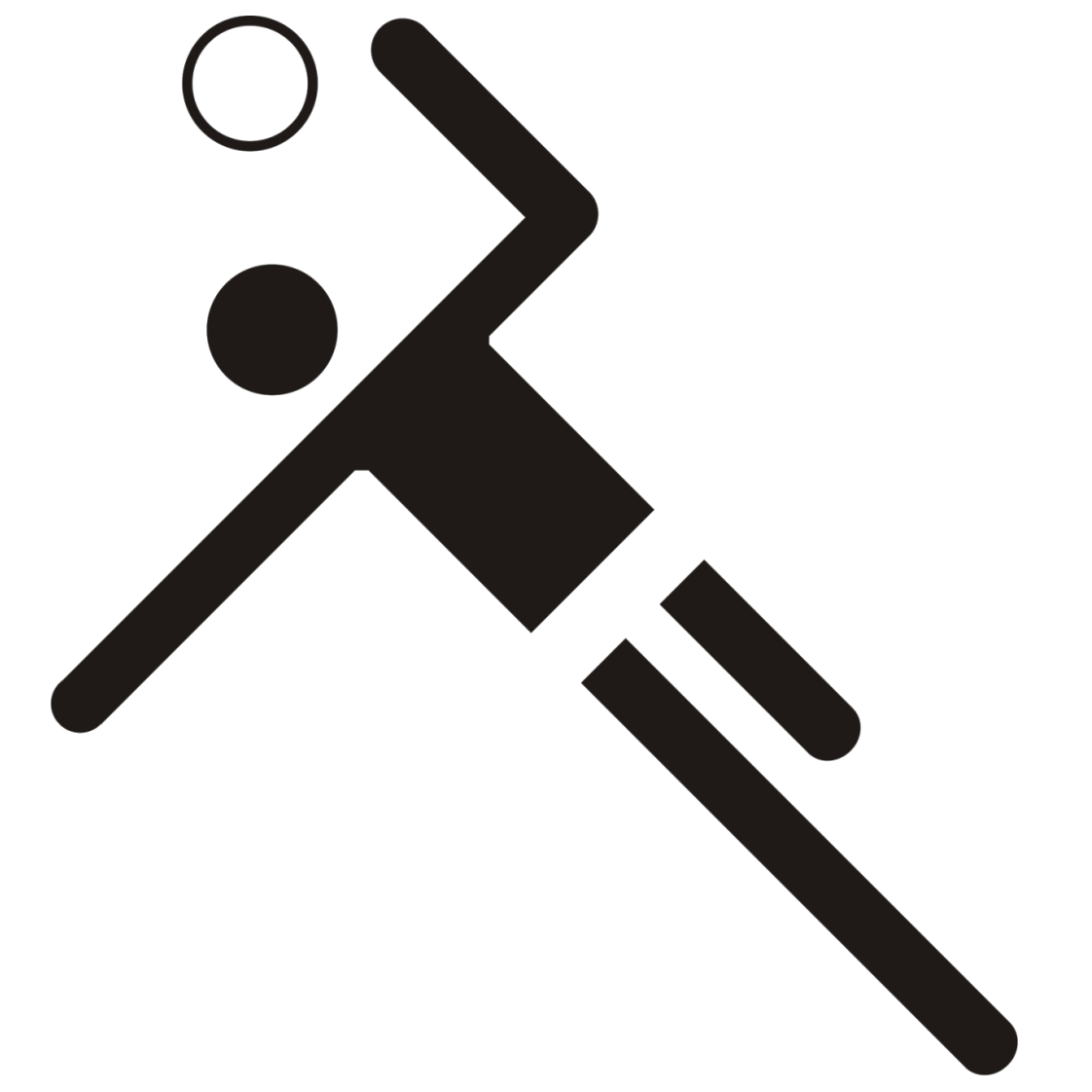 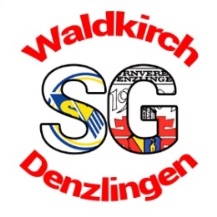 Vorname(n) und Name(n):Straße und Hausnummer:PLZ und Ort:Telefon- oder Mobilnummer:e-Mail-Adresse:Datum:Uhrzeit von - bis (ca.):